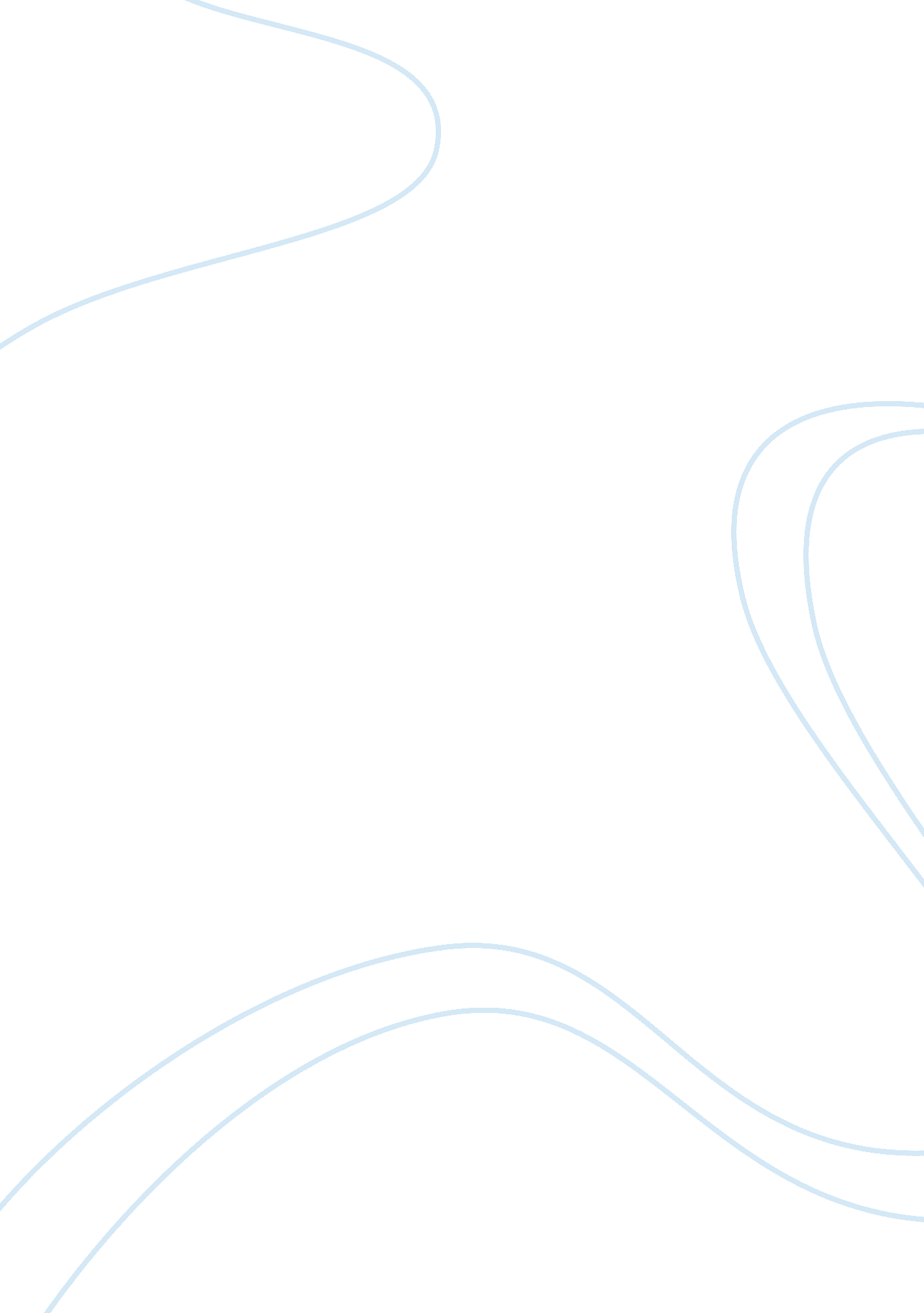 The rights of americans as described in statutes and their livesLaw, Constitution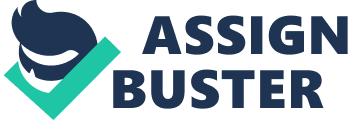 Have you ever wondered which document is more compelling for Americans? The Declaration of Independence or the Preamble to the Constitution? It’s actually The Preamble to The Constitution. Nowadays Americans live their daily lives based on the fact that their rights are protected by the Constitution and its Amendments. How? May you ask? Well first of all 43% of Americans admitted they lived on a gun household. And 30% of the United States adults claim they actually own a gun. But it’s not actually about bearing guns but about how they live their lives around many of the Amendments stated in the Constitution. It is well known that America consists of many religions. 310 to be exact. The dominant percentage being Christians. Other countries hold an official or dominant religion. In the Constitution, Amendment I it says and I quote. ‘ Congress should make no law respecting an establishment of religion, or prohibiting the free exercise.’United States compels their constitution and is always ensuring its compliance. ‘ You have the right to remain silent. You have the right to have an attorney, If you cannot afford one, one can be provided for you’ says the police as he is taking a suspect to the police station to initiate the process of a speedy and public trial. This rights told to the suspect are called the Miranda Warnings, shortly after being told his rights he is informed of the nature and cause of the accusation. As it is in his rights to know this and the witnesses against him. He has the right to obtain witness in his favor and assistance from a lawyer about legal matters. All of this processes are taken when a suspect is being arrested. It is all vital for a legal trial to take place as it protects the suspect’s civil rights and deletes ant laws that may violate or oppose the Constitution. The constitution’s main object is to defend the citizens, in this case the suspect, under any misuse of authority from the government. Some may think that the Declaration of Independence alone is enough for a nation to stand united and strong against an enemy. But as previous events have shown, sometimes the real enemy is not in another country but among its own people. The more the power, the harder the effect of its abuse. Certainly the Constitution is compelled and practiced in almost every action taken daily by Americans. You can clearly see how they expect the Constitution to be respected as it is what protects their individual rights from tyranny and misuse of power. 